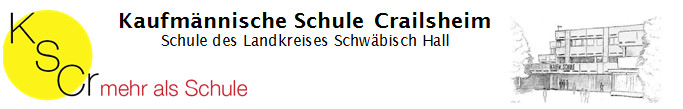 Thema/TitelGleichwertige Feststellung von Schülerleistungenim Schuljahr 20xx/20xxvorgelegt beiFrau xxx / Herr xxx im Fach xxxvorgelegt vonVorname Nachname, Klasse, Monat 20xxEhrenwörtliche Erklärung Ich versichere ehrenwörtlich, dass ich diese Arbeit selbstständig und mit den angegebenen Hilfsmitteln angefertigt habe und dass ich alle Seiten, die dem Wortlaut oder dem Sinn nach anderen Werken entnommen sind, durch Angabe der Quellen als Entlehnung kenntlich gemacht habe. _______________________	__________________________Ort, Datum	Vorname Name (Unterschrift)